　第1章　ワークシート　日付　　　　　番号　　　　　　氏名　　　　　　　　　　　　　　　■課題２（p.15）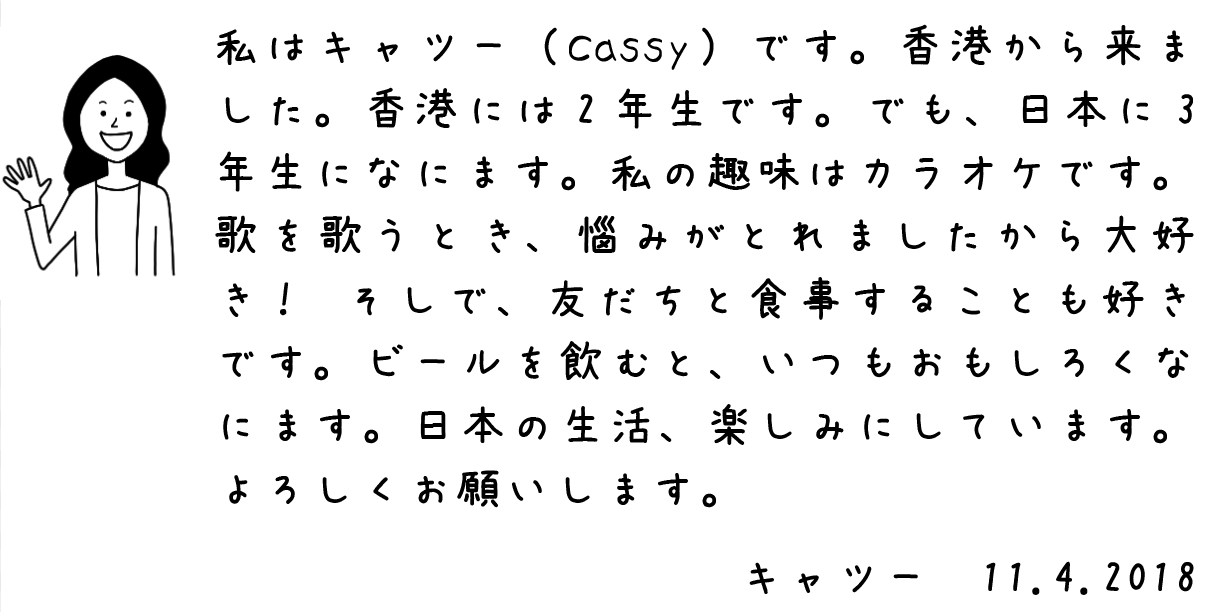 ※枠は自由に広げて使ってください。文字表記面での誤用音声面での誤用語彙面での誤用文法面での誤用文体面での誤用その他